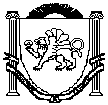 Республика  КрымБелогорский   районВасильевское сельское поселениеВасильевский   сельский  совет-й сессии 1-го созыва  РЕШЕНИЕ«____»___________2015г.                                                                                              №О приеме части полномочий по решению вопросов местного значения муниципального образованияВасильевское сельское поселениеБелогорского района Республики Крыморганами местного самоуправления муниципального образования 	район Республики КрымРуководствуясь частью 4 статьи 15 Федерального закона от 6 октября 2003 года № 131-ФЗ «Об общих принципах организации местного самоуправления в Российской Федерации», Бюджетным кодексом Российской Федерации, руководствуясь Уставом Васильевского сельского поселения ст.33п.20 , Васильевский сельский совет РЕШИЛ:Белогорский муниципальный район принять от уполномоченного органа Васильевского сельского поселения следующие полномочия по решению вопросов местного значения:1.1.	;1.2.	.(указать передаваемые полномочия)Председателю	районного совета Республики Крымзаключить соглашение с уполномоченным органом местного самоуправления Васильевского сельского поселения  о приеме части полномочий согласно пункту 1 настоящего решения.Решение вступает в силу со дня, следующего за днем его официального опубликования (обнародования).Контроль за исполнением настоящего решения возложить на Председателя Васильевского сельского совета.Председатель Васильевского сельского совета-Глава Администрации Васильевского сельского поселения                                                 В.Д. франгопуловПОЯСНИТЕЛЬНАЯ ЗАПИСКАВ соответствии с пунктом 4 статьи 15 Федерального закона от 06.10.2003 № 131-Ф3 «Об общих принципах организации местного самоуправления в Российской Федерации» (далее — Федеральный закон № 131-Ф3) органы местного самоуправления отдельных поселений, входящих в состав муниципального района, вправе заключать соглашения с органами местного самоуправления муниципального района о передаче им осуществления, части своих полномочий по решению вопросов местного значения за счет межбюджетных трансфертов, предоставляемых из бюджетов этих поселений в бюджет муниципального района в соответствии с Бюджетным кодексом Российской Федерации.Настоящий акт является примерным и может изменяться при необходимости учета особенностей конкретного муниципального образования.Курсивом выделены комментарии, пояснения и уточнения разработчиков, которые не должны включаться в окончательный (принимаемый) текст решения.Кроме того, курсивом выделены общие наименования органов и должностных лиц в соответствии с Федеральным законом от 06.10.2003 № 131-Ф3 «Об общих принципах организации местного самоуправления в Российской Федерации». Данные наименования необходимо заменить на наименования должностных лиц и органов местного самоуправления конкретного муниципального образования в соответствии с уставом, муниципального образования.